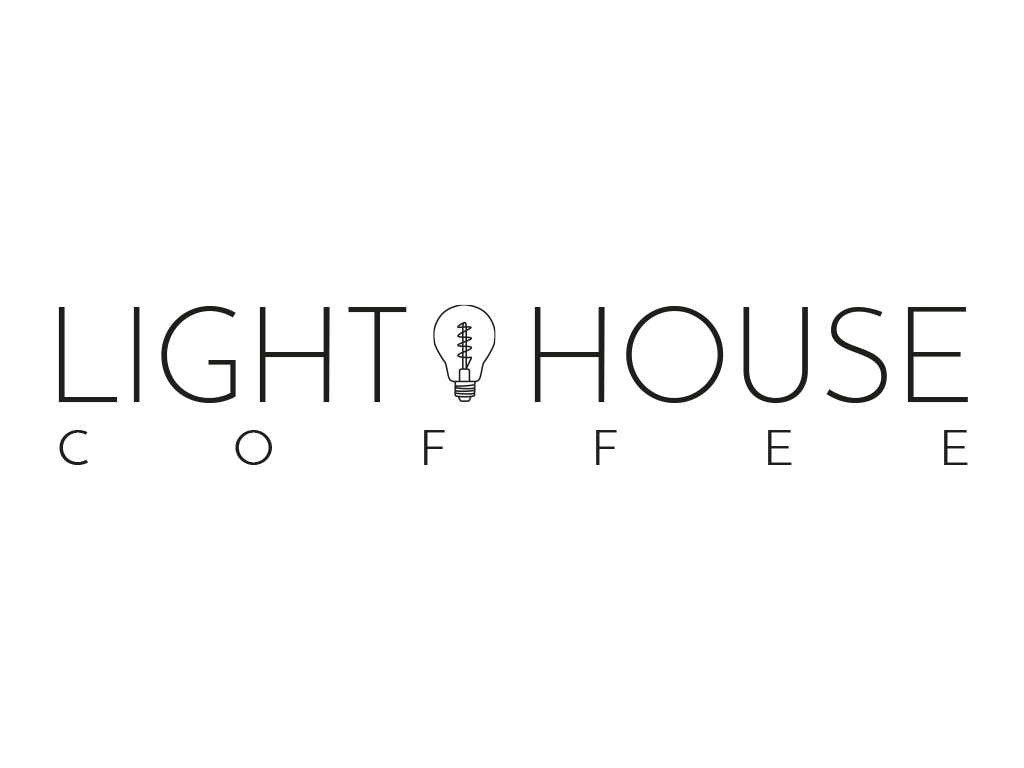 Building RentalsAvailable after 5:00pm.What is included in your reservation: 2 staffYour guests are able to purchase drinks, pastries, and merchandise as if we were open, but the building is only open to your guests. You may bring your own decorations and set up equipment, but the time needed to set up and tear down must be included in your reservation time. Please let us know in advance how much set up is needed (moving tables, electrical needs, moving any of our decorations, etc.). All rentals Monday-Thursday must end at 9:00pm (our normal closing time) or pay until that time.*For example, you cannot reserve the space from 5:00pm-7:00pm. However, you are welcome to have your event 5:00pm-7:00pm, but you would have to pay as if the event was until 9:00pm*If you would like to reserve the building during the summer when we have reduced hours, contact Amber at lighthousecoffeebr@gmail.com for more information, as you do not need to reserve until 9:00pm. Pricing: ($150/hour until 9pm; $200/hour after 9pm)2 hours, 7:00-9:00pm - $3003 hours, 6:00-9:00pm - $4504 hours, 5:00-9:00pm - $650 If you wish to reserve the building after 9:00pm, each additional hour past 9:00 is $200/hour. For example, a rental from 7:00pm-10:00pm would be $500 ($300 for first 2 hours + $200 for additional hour)Outside food may be brought in, but please clean up mess from food. No alcohol.Maximum capacity: 80 peoplePayment will be done via email invoice. A 25% deposit is due in order to reserve your date and time. The remaining 75% is due 2 weeks prior to your event. Please contact Amber Elworth at lighthousecoffeebr@gmail.com for more information! Thank you! 